Mr. and Mrs. Aversa Have a ConversationMr. Aversa:	We have four beautiful babies.  This is a big surprise!Mrs. Aversa:	Yes.  We love our new daughters very much, but we will 					need help.  New babies are a lot of work!Mr. Aversa:	I agree.  Maybe ______________________________ 				__________________________________________ 				__________________________________________ Mrs. Aversa:	__________________________________________ 				__________________________________________ 				__________________________________________ Mr. Aversa:	__________________________________________ 				__________________________________________Mrs. Aversa:	__________________________________________ 				__________________________________________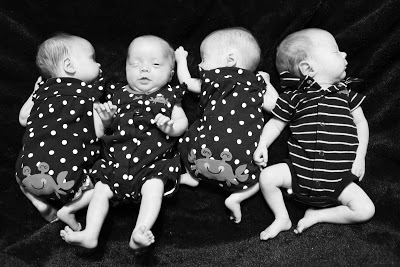 